Nome do(a) pós-graduando(a): __________________________________________________________________________ Registro Acadêmico nº: | ___ | ___ | ___ | ___ | ___ | TEMA do seu projeto de dissertação, mesmo que ainda provisório (obrigatório): ________________________________________________________________________________________________________________________________________________________________________________________________________________________ETAPA DO CURSO EM QUE SE ENCONTRA: (   ) Cursando créditos em disciplinas; (   ) Cumpriu os créditos em disciplinas; prepara-se para o Exame de Qualificação; (   ) Aprovado(a) no Exame de Qualificação; dedica-se à Dissertação; (   ) Entregou o trabalho e aguarda a Defesa Pública; (   ) Outra. Especifique: __________________________________________________________ DISCIPLINAS SOLICITADAS (de acordo com as disciplinas ofertadas no semestre): DECLARAÇÃO (compromisso): Declaro que estou ciente de que as aulas poderão se estender até às 23:00 horas (segundas às sextas-feiras) e até as 18:00 horas (aos sábados), caso seja necessário. Data: ___/____/___                DIA   MÊS   ANO _____________________________ 	_____________________________ Assinatura do orientador do aluno 	                                       Assinatura do aluno PROGRAMA DE PÓS-GRADUAÇÃO EM CIÊNCIAS CONTÁBEIS – PCOPROGRAMA DE PÓS-GRADUAÇÃO EM CIÊNCIAS CONTÁBEIS – PCO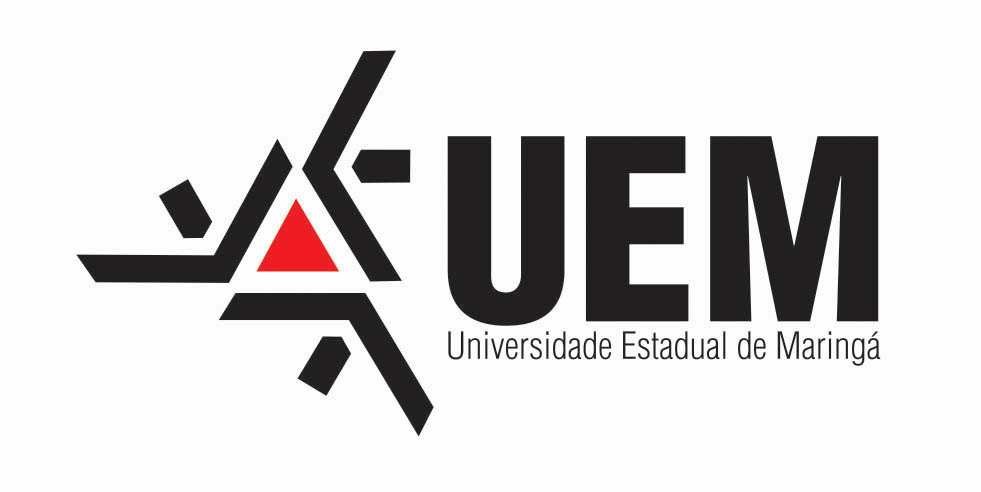 UNIVERSIDADE ESTADUAL DE MARINGÁ – UEM Centro de Ciências Sociais Aplicadas Departamento de Ciências Contábeis Av. Colombo, 5.790 – Zona 07 – 87020-900 – Maringá – Pr. – Fone: (44) 3011-4909 ou 3011-4910 FORMULÁRIO DE EFETIVAÇÃO DE MATRÍCULA ALUNO REGULAR - Semestre/ano: ___/____1. IdentificaçãoDISCIPLINAPROFESSOR